Update Policies After Computers Have Been Added To Filters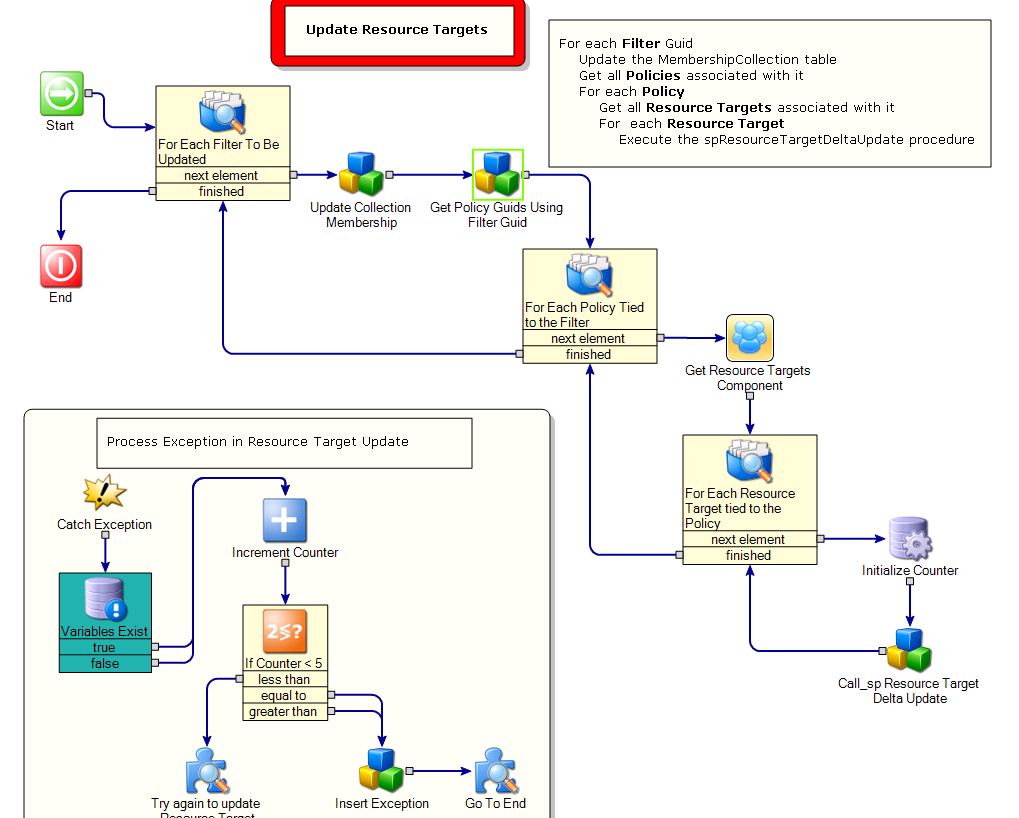  1 - The Update collection Membership component is of the type Call_sp Delta Update Collection_ With Temp Table Creation.  2 - The Get Policy Guids Using Filter Guid component is one I created.  It is based on the following query:Select Distinct vI1.[Guid] as PolicyGuid  From vItem as vI1 WITH (NOLOCK)       Join ItemActive as IA WITH (NOLOCK)                   On vI1.[Guid] = IA.[Guid] And IA.[Enabled] = 1      Join vPolicyAppliesToResource as vPATR WITH (NOLOCK)  On vPATR.PolicyGuid = vI1.[Guid]      Join TargetFilter as TF WITH (NOLOCK)                 On TF.ResourceTargetGuid = vPATR.ResourceTargetGuid      Join TargetFilterCollection as TFC WITH (NOLOCK)      On TFC.TargetFilterGuid = TF.[Guid]      Join vItem as vI2 WITH (NOLOCK)                       On vI2.[Guid] = TFC.CollectionGuid                                                            And vI2.ClassGuid = 'AECA2D91-C615-4D99-BAD5-612CA159DA4F' -- Filter Class Guid   Where vI2.[Guid] = @FilterGuid Order by PolicyGuid3 – The Call_sp Resource Target Delta Update is an integration project I created that calls a stored procedure named spResourceTargetDeltaUpdate.   4 – When I implemented this change I had problems with deadlocks on the database.  To get around this issue I added the Initialize Counter component to set a variable to zero prior to executing the Call_sp Resource Target Delta Update component.  If that component takes a deadlock error, the exception is caught and the counter is incremented.   If the variable is less than 5, I try again to execute the Resource Target Delta Update.